Ar, ER, IR Verbs.                             Diciembre 4/2013Go this linkhttp://espanolisto.jimdo.com/aprende-con-nuestros-temas-gratuitos/presente-del-indicativo-verbos-irregulares/1 listen to the song then fill in the blank putting the verbs in the correct form. Copy and paste the song in a word document.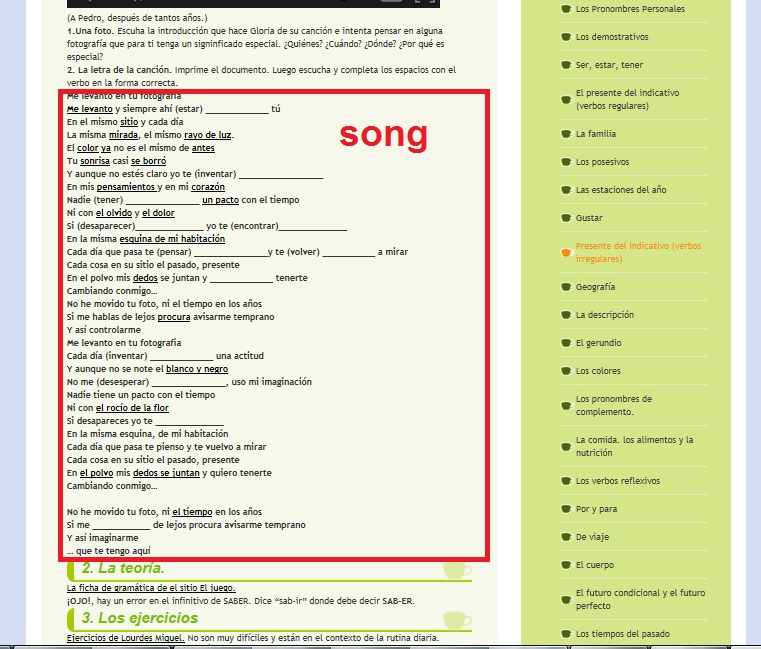 2. Do the exercises marked in the red box.  Copy and paste the answers in a word document and submit them.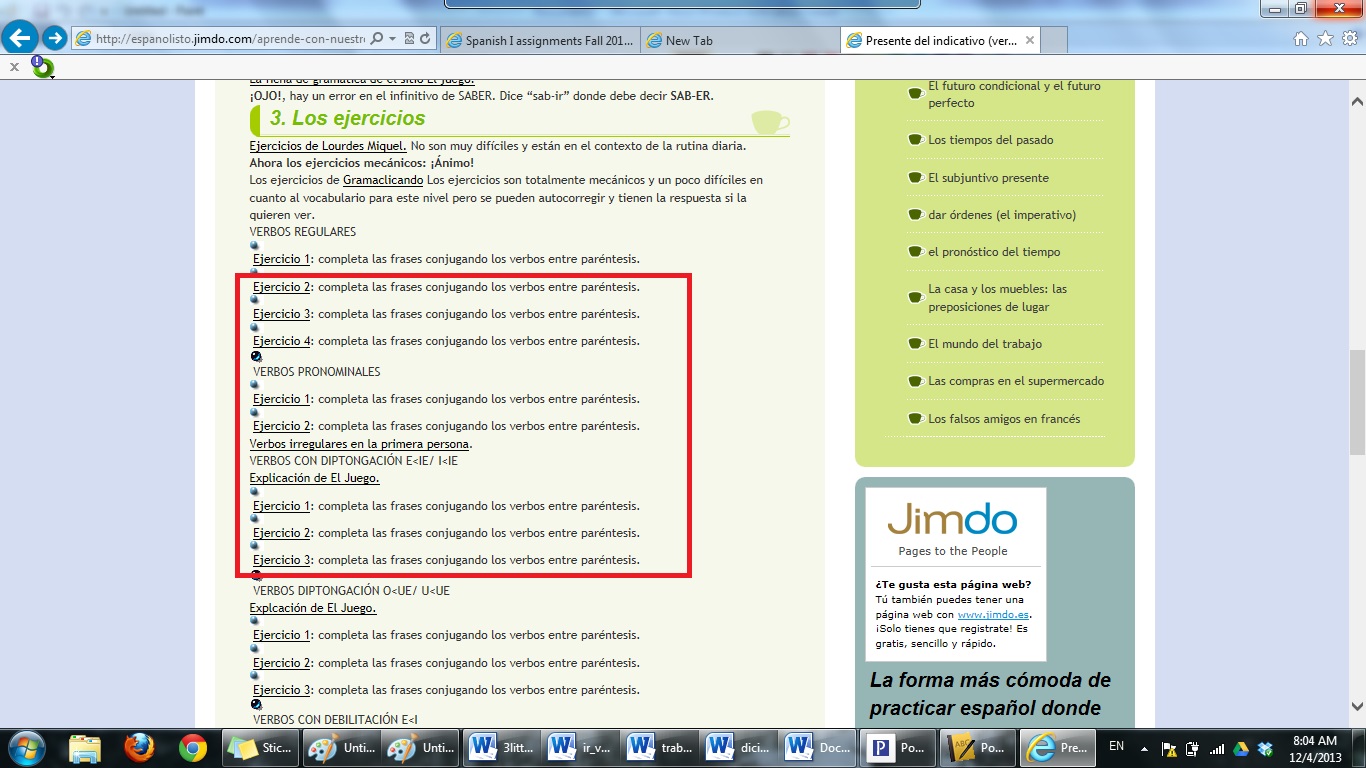 